0               I. OSNOVNA ŠKOLA ČAKOVEC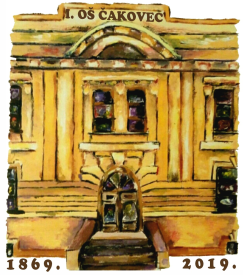                            Ulica kralja Tomislava 43                                    Tel. tajništvo - 040/395-157, pedagog - 040/395-279                                    tel  ravnatelj - 040/395-278                                    fax. 040/395-096KLASA: 003-06/20-01/01URBROJ: 2109-21-09-20-15Čakovec, 5. listopada 2020.PREDMET: 42. sjednica  Školskog odbora - SAZIV42. sjednica Školskog odbora I. osnovne škole Čakovec održat će se u srijedu, 7. listopada  2020. godine s početkom u 17,30  sati u prostorijama škole.Za sjednicu predlažem sljedećiDNEVNI RED:Prihvaćanje zapisnika s 41. sjednice Školskog odbora Donošenje Kurikuluma za šk.god. 2020./21.Donošenje Godišnjeg plana i programa za šk. god. 2020./21Donošenje prethodne suglasnosti na zaposlenje pomoćnika/ce učenicima s teškoćama  -  na određeno, nepuno radno vrijeme - 6 izvršiteljaDonošenje prethodne suglasnosti na zaposlenje: - učitelj/ica informatike - 1 izvršitelj na neodređeno, nepuno radno vrijeme Ostala pitanja 								Predsjednik Školskog odbora:								Boris Jeđud, v.r.Privitak:1. Zapisnik s 41. sjednice Školskog 2. Prijedlog Kurikuluma 3. Prijedlog Godišnjeg plana i programa